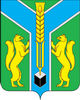 Контрольно-счетная палатамуниципального образования «Заларинский район»З АК Л Ю Ч Е Н И Е  № 14/25-зКонтрольно-счетной палаты МО «Заларинский район» на проектбюджета Мойганского муниципального образования на 2024 год и плановый период 2025 и 2026 годов30 ноября  2023 года                                                                                п.ЗалариНастоящее заключение подготовлено мною, аудитором   Контрольно-счетной палаты МО «Заларинский район»  Кантонист Т.С., на основании Положения о КСП, плана работы КСП на 2023 год, поручения председателя №31-п от 30.11.2023 года, соглашения о передаче КСП полномочий по осуществлению внешнего муниципального финансового контроля,  рамках стандарта внешнего муниципального финансового контроля «Порядок осуществления КСП предварительного контроля  формирования проекта местного бюджета на очередной финансовый год и плановый период» (СВМФК-3).Нормативно-правовая базаПроект бюджета Мойганского муниципального образования (далее – Мойганского МО, поселение) представлен в Контрольно-счетную палату своевременно.По аналогии с областным бюджетом, районным  бюджетом, проект бюджета поселения  сформирован на 3 года, то есть,  на 2024 год и плановый период 2025 и 2026 годов. Перечень документов и материалов, представленных одновременно с проектом бюджета, в основном, соответствует требованиям ст. 184.2 БК РФ. Одновременно с проектом бюджета  не были представлены паспорта муниципальных программ, которые отражены в расходной части проекта бюджета.Формирование основных параметров  бюджета поселения на 2024 год и плановый период 2025 и 2026 годов осуществлялось на основании ожидаемых параметров исполнения бюджета за текущий 2023 год, показателей прогноза социально-экономического развития муниципального образования  до 2026 года, основных направлений бюджетной и налоговой политики Мойганского МО. Кроме того, учтены изменения, внесенные в Бюджетный кодекс РФ, Налоговый кодекс.Анализ прогноза  социально-экономического развитияМойганского муниципального образования на 2024-2026гг.В соответствии с требованиями ст.173 БК РФ, одновременно с проектом бюджета  представлены отдельные показатели прогноза социально-экономического развития поселения на 2024 – 2026 годы. Анализ отдельных показателей прогноза социально – экономического развития Мойганского МО на 2024-2026 годы показал:Среднесписочная  численность  работающих в  2024-2026 годах, по сравнению с 2023 годом,  планируется на одном уровне –229 чел.Фонд оплаты труда планируется на уровне 2023 года 34,222 млн.руб.Согласно прогнозу, в муниципальном образовании зарегистрировано 1 индивидуальных предпринимателя, объем выручки от реализации  товаров,  услуг у которых планируется в 2024-2026гг. на уровне  2023 года-39,102 млн.руб.Анализ отдельных показателей прогноза социально-экономического развития   показал, что в уровне жизни населения Мойганского МО  в 2024 году, по сравнению с 2023 годом,  и в плановом периоде 2024-2026 годов, учитывая стабильный рост сводного индекса потребительских цен, опережающего роста инфляции по сравнению с ростом ВВП, значительных изменений в лучшую сторону не произойдет.Основные направления бюджетной и налоговой политики на 2023-2026 годыВ составе документов к  проекту бюджета  представлено Положение об основных направлениях бюджетной и налоговой политики Мойганского  МО на 2024 год и плановый период 2025 и 2026 годов (далее – Основные направления)с соответствующим постановлением главы администрации.Основной целью бюджетной и налоговой политики поселения, является обеспечение сбалансированности  и устойчивости бюджетной системы муниципального образования.В ходе проведения анализа представленных направлений Контрольно-счетной палатой отмечено, что основные цели и задачи  бюджетной и налоговой политики поселения тесно связаны с  направлениями бюджетной и налоговой политики района на 2024 год и плановый период 2025 и 2026 годов.Бюджет Мойганского муниципального образованияОсновные параметры  бюджета Мойганского МО  на 2024 год и плановый период 2025 и 2026 годовАнализ прогноза доходной части бюджетаДоходы бюджета Мойганского МО на 2024 год предлагается утвердить в объеме 28518,1 тыс.руб., это на 7724,7 тыс.руб. или на 21,4% меньше ожидаемого исполнения в 2023 году. Из них, безвозмездные поступления из бюджетов других уровней составят 24087,1 тыс.руб., что на 7985,4 тыс.руб.или  на 25 % меньше  ожидаемых поступлений 2023 года. Снижение объемов доходов в 2024 году по сравнению с ожидаемым исполнением 2024 года связано с формированием в настоящее время первоначальной редакции бюджета поселения, не включением в него ожидаемых нераспределенных доходов областного бюджета, которые найдут свое отражение в бюджете поселения  в течение финансового года.Удельный вес  безвозмездных поступлений в общем объеме доходов бюджета поселения в  2024 году составит 84,5%. По ожидаемому исполнению 2023 года этот показатель будет значительно выше – 88,5% от общего объема доходов бюджета поселения. Удельный вес  безвозмездных поступлений в планируемом периоде 2025-2026 годов планируется в размере 81,3%  и 80,1%. Плановые назначения по доходам на 2025 год предлагается утвердить в объеме 24 239,4тыс.руб. (на 15,1% меньше   2024 года), на 2026год – в объеме 24 333,7тыс.руб. (почти на уровне 2025года).Собственные доходы бюджета поселения состоят из налоговых  и неналоговых доходов, общий объем которых планируется на 2024 год в сумме 4 431тыс.руб., это на 261,0  тыс.руб.  больше  ожидаемого исполнения 2023 года. В 2025 году объем собственных доходов планируется незначительно  увеличить   до4529,4 тыс.руб.  и в  2025 году увеличить - до 4353,5 тыс.руб.                                                                                                                                                                                                                                          В соответствии с действующим законодательством, все источники доходов бюджета поселения закреплены за соответствующими главными администраторами доходов, которые отражены в Приложении № 3 к данному проекту бюджета, и которые обязаны осуществлять контроль за правильностью исчисления налогов, полнотой и своевременностью их уплаты, принимают решения о взыскании пени и штрафов по ним.Налоговые доходыДоходы от уплаты акцизов по подакцизным товарамГлавным администратором данного вида доходов является Федеральное казначейство по Иркутской области, которое доводит информацию об объемах поступлений акцизов в бюджеты поселений. На 2024 и 2026 год информация Федерального казначейства по Иркутской области поступлений доходов от уплаты акцизов на нефтепродукты отсутствует и доходы спрогнозированы на уровне 2023 года  с учетом коэффициента дефлятора. Проектом бюджета поступление акцизов по подакцизным товарам на 2024 год прогнозируется в сумме 2911,00 тыс. руб., что боьше  ожидаемого исполнения 2023 года на 483,8 тыс. руб. или на 20 %. На 2025 и 2026 год по 2 999,4 тыс.руб. и 3103,5 тыс. руб. по годам. Удельный вес доходов от уплаты акцизов по подакцизным товарам в общем объеме налоговых и неналоговых доходов на 2024 год составит 65,6%, на 2025 год – 66,2% и на 2026 год – 66,5%. За счет доходов от акцизов формируются дорожные фонды поселений.Налог на доходы физических лицВ проекте бюджета поступление налога на доходы физических лиц в 2024 году прогнозируется в сумме 690,0 тыс. руб. и составляет 125,0% к ожидаемому поступлению 2023 года. Прогноз поступлений налога на доходы физических лиц в бюджет в 2025 году составляет 700,0 тыс. руб., или 101,5% к прогнозу 2024 года, в 2026 году – 710,0 тыс. руб., или 101,4% к 2025 году.Следует отметить, что запланированные проектом поступления НДФЛ не в полной мере увязаны с темпами роста заработной платы, учтенными в прогнозе СЭР Мойганского  МО. Так, в прогнозе на 2024 год по отношению к предыдущему году заработная плата остается на уроне 2023 года. Доля поступления НДФЛ в 2024 году в общем объеме налоговых и неналоговых доходов составляет 15,5%, в 2025г. – 15,4%  и  2025г. – 15,2%. Единый сельскохозяйственный налогПрогноз поступлений налога в бюджет поселения на 2024 год и на плановый период 2025-2026гг. составляет по 100,0 тыс. руб. ежегодно по  предварительным расчетам сельхозпредприятий. Удельный вес единого сельскохозяйственного налога в общем объеме налоговых и неналоговых доходов в 2024-2026гг.  составит – 0,1%.Налог на имущество физических лицПо оценке поступления доход от налога на имущество физических лиц на 2023 год составит 58,0 тыс. руб. Прогноз поступлений доходов от налога на имущество физических лиц составит: на 2024-2026гг. –50,0 тыс. руб. Земельный налогПоступление земельного налога на 2024 год в сумме –670,0 тыс. руб. и плановый период 2025-2026гг. прогнозируется в сумме –670,0 тыс. руб. и 680,0 тыс.руб, или около 100% к ожидаемым поступлениям 2023 года. Доля поступления земельного налога в 2024 году и плановом периоде в общем объеме налоговых доходов составляет 24,1%, 23,3% и 23,3% соответственно.Государственная пошлинаДанный вид дохода зачисляется в бюджет сельского поселения в результате нотариальной деятельности органов местного самоуправления и относится к слабо прогнозируемым 5,0 тыс. руб. Прогноз поступлений на 2024-2026гг. составляет – 5,0 тыс.руб. Удельный вес поступлений госпошлины в объеме налоговых и неналоговых доходов за анализируемые периоды составляет 0,1%.Неналоговые доходыОбщий объем неналоговых  доходов бюджета муниципального образования, которые состоят из доходов от использования  имущества и продажи материальных и нематериальных активов, на 2024 год, а также, плановый период 2025-2026 годов прогнозируется практически на  уровне ожидаемых поступлений  2023 года и составит: 5,0 тыс.руб.Как видно из проведенного анализа, увеличение объема собственных доходов поселения планируется, в основном,  за счет увеличения  объемов налоговых доходов, их собираемости. В соответствии с действующим законодательством, все источники доходов бюджета поселения закреплены за соответствующими главными администраторами доходов, которые отражены в Приложении №3 к представленному проекту бюджета, и которые обязаны осуществлять контроль за правильностью исчисления налогов, полнотой  и своевременностью их уплаты.Как видно из проведенного анализа, увеличение объема собственных доходов поселения планируется  за счет увеличения  объемов налоговых доходов, их собираемости.Безвозмездные поступления.Общая сумма безвозмездных поступлений в бюджет муниципального образования из федерального, областного бюджета и  бюджета района на 2024 год  составит  24 087,1 тыс.руб., это на 7985,4 тыс.руб. или на 25 % меньше ожидаемого исполнения в 2023 году. В  2025 году, объем безвозмездных поступлений  прогнозируется к уменьшению по сравнению с 2024 годом – на 4377,0 тыс.руб. (18%) и составит 19710,0 тыс.руб., на 2026 год планируется 19680,2 тыс.руб.  или почти на уровне 2025 года.  При этом:- дотация на выравнивание уровня бюджетной обеспеченности из бюджета района составит   в 2024 году – 23400,0 тыс.руб., в 2025 году – 19016,1 тыс.руб. и  в 2026 году  - 19175,80 тыс.руб.;- субсидии на реализацию мероприятий перечня проектов народных инициатив планируется на 2024 год в сумме 437,9 тыс.руб. и на 2025-2026 годы–437,90 тыс.руб.;- субвенция на осуществление отдельных областных государственных полномочий в сфере водоснабжения и водоотведения   из федерального бюджета   планируется на 2024-2026 годы – 65,8 тыс.руб.,  это на уровне ожидаемых поступлений  20223 года.- субвенция на осуществление областного государственного полномочия по осуществлению перечня должностных лиц органов местного самоуправления, уполномоченных составлять протоколы об административных нарушениях, предусмотренных отдельными законами Иркутской области об административной ответственности планируется в 2024 году и в плановом периоде  2025-2026 года – 0,7 тыс.руб.ежегодно;- субвенция на осуществление первичного воинского учета  из федерального бюджета, в 2024 году планируется в  размере 182,7 тыс.руб., то есть 10% выше уровня 2023 года и  в 2025 году- 189,5 тыс.руб. Расходы бюджета Мойганского МООсновные параметры бюджета Мойганского МО на 2024 годи на плановый период 2025 и 2026 годовРасходы бюджета поселения на 2024 год предлагается утвердить в объеме 28 739,7  тыс.руб., это на  11927  тыс.руб.  меньше  ожидаемого исполнения 2023 года. На 2025 год предусмотрено уменьшение  расходов – на 15% к уровню 2024 года (24465,9 тыс.руб.) и на 2026 год  - 24566,4 тыс.руб., т.е.  прослеживается незначительное  увеличение указанных расходов по отношению к 2025 году на 100,5 тыс.руб. То есть, соответственно доходам, снижение  расходной части бюджета района к уровню 2023 года.Анализ структуры расходов по разделам бюджетной классификации в 2024-2026 годах показал:Раздел 01 «Общегосударственные вопросы». В данном разделе отражены расходы на заработную плату с начислениями главе муниципального образования,  расходы на содержание администрации Владимирского муниципального образования. Отражен, также,  объем резервного фонда, который прогнозируется в  сумме 1,0 тыс.руб. Запланированные средства Резервного фонда используются на цели в соответствии с Положением о порядке расходования средств резервного фонда, утвержденным главой администрации.Общая сумма расходов по данному разделу на 2024 год планируется в размере 12 011,0 тыс.руб., в 2025 году- 7098,6 тыс.руб. и в 2026 году -6904,0 тыс.руб. Расходы на содержание главы администрации поселения в 2024- 2026 годах планируются в размере – 1793,5 тыс.руб. ежегодно.Подраздел 0203 «Национальная оборона» В данном подразделе отражены расходы за счет средств федерального бюджета по  осуществлению первичного воинского учета на территориях, где отсутствуют военные комиссариаты. Как показал анализ, суммы расходов по данному подразделу на 2024-2025 годы отражены в полном размере –182,7 тыс.руб.,  и 189,5 тыс.руб. Раздел 03 «Национальная безопасность и правоохранительная деятельность»По подразделу 10 «Обеспечение пожарной безопасности» предусмотрены расходы на реализацию муниципальной программы "Обеспечение  первичных мер пожарной безопасности  на территории МО " в сумме: на  2024-2026 годы – 1,0 тыс.руб.По подразделу 14 «Другие вопросы в области национальной безопасности и правоохранительной деятельности» предусмотрены расходы на реализацию Муниципальной программа "Профилактика терроризма и экстремизма на территории муниципального образования" на  2024-2026 годы – 3,0 тыс.руб., Раздел 04 «Национальная экономика» По данному разделу отражаются расходы на осуществление отдельных гос.полномочий по регулированию тарифов ЖКХ и расходы на дорожное хозяйство, которые запланированы на 2024 год в сумме 2976,8  тыс. руб. По подразделу 0409 «Дорожное хозяйство» предусмотрены расходы на  дорожное хозяйство по МП «Комплексное развитие систем транспортной инфраструктуры муниципального образования» на 2024 год в сумме 2911,0 тыс.руб., с уменьшением на 36,5% ожидаемому исполнению 2023 года , на 2025 год – 2999,4 тыс.руб. и на 2026 год – 3103,3 тыс.руб. Данные расходы предусмотрены за счет доходов, поступающих от уплаты акцизов по подакцизным товарам.  По подразделу  0502 «Коммунальное хозяйство» запланированы расходы- на мероприятия  области коммунального хозяйства на 2024 год в сумме 4,0  тыс.руб. , на 2025 год в сумме 4,0 тыс.руб. и на 2026 год в сумме 4,0 тыс.руб. Ожидаемое исполнение 2023 года составит 850,0 тыс.руб.По подразделу 0503 «Благоустройство» запланировано на уличное освещение, на содержание мест захоронения и мероприятия по благоустройству на 2024 год в сумме 499,0 тыс.руб., на 2025год – 460,0 тыс.руб. и на 2026 год –499,0 тыс.руб.По разделу 06 «Охрана окружающей среды» расходы на 2024 год предусмотрены в размере 10,8 тыс. руб. По подразделу 05 «Охрана окружающей среды» запланированы расходы  в сумме  503,0 тыс. руб. на реализацию мероприятий по созданию мест (площадок) накопления твердых коммунальных отходов и на  2025-2026 годы запланированы расходы  в сумме  464,0 тыс. руб. и 503,0 тыс.руб. По разделу 08 «Культура» сумма расходов составит в 2024 году 13049,3 тыс.руб. или  на 660,7 тыс.руб. меньше ожидаемого исполнения 2022 года, на 2025 год –13048,3 тыс.руб.  и в 2026 году –12781,0 тыс.руб. Данные расходы предусмотрены на поддержку и развитие домов культуры муниципального образования.Раздел 10 «Другие вопросы в области социальной политики» По подразделу 06 «Другие вопросы в области социальной политики» предусмотрены расходы  по реализации муниципальной программы "Доступная среда для инвалидов и других маломобильных групп населения"  в сумме: на 2024 год – 1,0 тыс.руб., на 2025 год – 1,0 тыс.руб. и на 2026 год – 1,0 тыс.руб.Раздел 13 "Обслуживание государственного внутреннего и муниципального долга". Расходы по данному разделу предусмотрены на оплату процентных платежей по муниципальному долгу Мойганского МО в размере 1,0 тыс. руб. на 2024-2026годы.Источники внутреннего финансирования дефицита бюджетаПрогнозируемый объем дефицита бюджета  поселения на 2024 год  составит  221,1тыс.руб., на 2025 год – 226,5 тыс.руб., на 2026 год – 232,7 тыс.руб. Источниками финансирования дефицита бюджета по всем трем годам планируется согласно требованиям ст. 96 Бюджетного кодекса РФ кредиты в  кредитных организациях. Верхний  предел  муниципального долга предлагается утвердить по состоянию на 1 января 2025 года в размере 430,1 тыс.руб., на 1 января 2026 года – 656,6 тыс.руб. и на 1 января 2027 года – в размере 889,3 тыс.руб.,  что  не противоречит требованиям ст. 107 Бюджетного кодекса РФ.Уполномоченным органом, осуществляющим внутренние заимствования, является администрация Мойганского муниципального образования.Анализ текстовой части  проекта решения о бюджете Правовая экспертиза текстовой части проекта решения Думы «О бюджете Мойганского муниципального образования  на 2024 год и плановый период  2025 и 2026 годов» показала:- требования статьи ст. 184.1 Бюджетного кодекса РФ и статьи 24 Положения о бюджетном процессе в Ханжиновском муниципальном образовании, утверждённым решением районной Думы от 12.09.2016 года № 3-57/1,   в основном исполнены в части отражения основных характеристик и иных показателей местного бюджета.Статьями 1-8 проекта решения о бюджете предусмотрены основные характеристики по доходам, расходам и дефициту местного бюджета на 2024 год и на плановый период 2025 и 2026 годов согласно приложениям №1-8.Статьёй 9  проекта решения бюджета утверждается объем бюджетных ассигнований муниципального дорожного фонда  Мойганского муниципального образования.на 2024 год в размере  2911,0  тыс. рублей;на 2025 год в размере 2999,4 тыс. рублей;на 2026 год в размере 3103,5 тыс. рублей.Статьями 10-11 проекта решения о бюджете утверждается программа муниципальных внутренних заимствований и источники внутреннего финансирования дефицита местного бюджета на 2024 год и на плановый период 2025 и 2026 годов согласно приложениям № 9-12.Статьей 12 проекта решения о бюджете предусмотрен создается резервный фонд  администрация Мойганского  муниципального образования на 2024-2025 годы  в сумме 1 тыс. рублей ежегодно.Статьей 14проекта решения о бюджете утверждается и верхний предел муниципального долга. Статьёй 17 проекта решения о бюджете установлены дополнительные основания для внесения изменений в сводную бюджетную роспись местного бюджета.Статьей 19 проекта решения о бюджете предусматривается предоставление бюджетным и автономным учреждениям поселения субсидий на финансовое обеспечение выполнения ими муниципального задания  по оказанию муниципальных услуг и на иные цели.Проект решения Думы «О бюджете Мойганского муниципального образования   на 2024 год и плановый период  2025 и 2026 годов» разработан в соответствии с  требованиями Бюджетного кодекса РФ.Выводы и предложенияЗаключение Контрольно-счётной палаты муниципального образования «Заларинский район» на проект решения Думы «О бюджете Мойганского муниципального образования на 2023 год и плановый период  2024 и 2025 годов» подготовлено в соответствии  с Бюджетным кодексом РФ, Положением о бюджетном процессе в Мойганском муниципальном образовании, утверждённым решением Думы от 12.09.2016 года № 3-57/1, Положением о Контрольно-счетной палате МО «Заларинский район».  Требования статей 184.1, 184.2 Бюджетного кодекса РФ и Положения о бюджетном процессе в Мойганском муниципальном образовании, в основном исполнены в части отражения основных характеристик и иных показателей местного бюджета в проекте решения Думы о бюджете и предоставления документов и материалов одновременно с проектом решения о бюджете.Доходы бюджета Мойганского МО на 2024 год предлагается утвердить в объеме 28518,1 тыс.руб., это на 7724,7 тыс.руб. или на 21,4% меньше ожидаемого исполнения в 2023 году. Из них, безвозмездные поступления из бюджетов других уровней составят 24087,1 тыс.руб., что на 7985,4 тыс.руб.или  на 25 % меньше  ожидаемых поступлений 2023 года. Снижение объемов доходов в 2024 году по сравнению с ожидаемым исполнением 2024 года связано с формированием в настоящее время первоначальной редакции бюджета поселения, не включением в него ожидаемых нераспределенных доходов областного бюджета, которые найдут свое отражение в бюджете поселения  в течение финансового года.Общая сумма безвозмездных поступлений в бюджет муниципального образования из федерального, областного бюджета и  бюджета района на 2024 год  составит  24 087,1 тыс.руб., это на 7985,4 тыс.руб. или на 25 % меньше ожидаемого исполнения в 2023 году. В  2025 году, объем безвозмездных поступлений  прогнозируется к уменьшению по сравнению с 2024 годом – на 4377,0 тыс.руб. (18%) и составит 19710,0 тыс.руб., на 2026 год планируется 19680,2 тыс.руб.  или почти на уровне 2025 года.  Проверкой установлено: все средства  областного и районного  бюджета, которые на данный момент определены для Мойганского муниципального образования в проекте областного бюджета, отражены в доходной части  проекта бюджета.Расходы бюджета поселения на 2024 год предлагается утвердить в объеме 28 739,7  тыс.руб., это на  11927  тыс.руб.  меньше  ожидаемого исполнения 2023 года. На 2025 год предусмотрено уменьшение  расходов – на 15% к уровню 2024 года (24465,9 тыс.руб.) и на 2026 год  - 24566,4 тыс.руб., т.е.  прослеживается незначительное  увеличение указанных расходов по отношению к 2025 году на 100,5 тыс.руб. То есть, соответственно доходам, снижение  расходной части бюджета района к уровню 2023. Прогнозируемый объем дефицита бюджета  поселения на 2024 год  составит  221,1тыс.руб., на 2025 год – 226,5 тыс.руб., на 2026 год – 232,7 тыс.руб. Источниками финансирования дефицита бюджета по всем трем годам планируется согласно требованиям ст. 96 Бюджетного кодекса РФ кредиты в  кредитных организациях. Представленный проект решения Думы «О бюджете Мойганского муниципального образования  на 2024 год и плановый период 2025 и 2026 годов»  в целом соответствует требованиям бюджетного законодательства Российской Федерации, Иркутской области и нормативно-правовых актов Мойганского муниципального образования и может быть рекомендован к принятию.Аудитор  КСПМО «Заларинский район»                                                                        Т.С. КантонистОсновные параметры бюджета2023 годожидаемое2024 годТемп роста%2025 годТемп роста%2026 годТемп роста%Доходы, в том числе:36242,828 518,178,624 239,484,924 333,7100,3налоговые и неналоговые доходы4170,34 4311064 529,4102,24 653,5102,7безвозмездные перечисления32072,524 087,17519 71081,819 680,299,8Расходы40666,728 739,770,124 465,98524 566,4100,4Дефицит4423,9221,6226,5102232,7102,2Основные параметры бюджета2024 год2025 год2026 годРасходы28 739,724 465,924 566,4Условно утвержденные 594,31 203,1Дефицит221,6226,5232,7Процент дефицита к доходам без учета безвозмездных поступлений, дополнительных нормативов отчислений5%5%5%Резервный фонд111